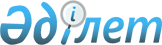 Об утверждении размера пошлины, уплачиваемой хозяйствующими субъектами при обращении в Суд Евразийского экономического союзаРешение Высшего Евразийского экономического совета от 6 декабря 2018 года № 24
      В соответствии с пунктом 2 Решения Высшего Евразийского экономического совета от 10 октября 2014 г. № 85 Высший Евразийский экономический совет решил:  
      1. Утвердить на 2019 год размер пошлины, уплачиваемой хозяйствующими субъектами при обращении в Суд Евразийского экономического союза, в размере 44 795 российских рублей в соответствии с прогнозируемым при подготовке проекта бюджета Евразийского экономического союза на 2019 год индексом роста потребительских цен, составляющим 4,3 процента. 
      2. Настоящее Решение вступает в силу с 1 января 2019 г.
      Члены Высшего Евразийского экономического совета:   
					© 2012. РГП на ПХВ «Институт законодательства и правовой информации Республики Казахстан» Министерства юстиции Республики Казахстан
				
От Республики Армения
От Республики Беларусь
От Республики Казахстан
От Кыргызской Республики
От Российской Федерации